Clei: 6_Período 2_Sociales, Actividad 5TIEMPO: 2 horas TEMA: DESDE LA SEGUNDA MITAD DEL SIGLO XX, EN COLOMBIA: RUPTURAS Y CONTINUIDADES EN LAS DIVERSAS MANIFESTACIONES DE VIOLENCIACOMPETENCIAS: Interpretativa, crítica (argumentativa) y Dialógica (propositiva)INDICADORES DE DESEMPEÑO: Identificación de algunas características culturales y sociales en los procesos de transformación que se dieron a partir del desarrollo económico y político OBJETIVO: Identificar por medio de los planes diferentes planes de desarrollo económico-político que se han dado en Latinoamérica y las implicaciones sociales y culturales en ColombiaMETODOLOGIA: metodología C3 CONCIENTIZACIÓN: El Contexto siguiente posibilita que el estudiante recuerde saberes en función al tema expuestoDESDE LA SEGUNDA MITAD DEL SIGLO XX, EN COLOMBIA: RUPTURAS Y CONTINUIDADES EN LAS DIVERSAS MANIFESTACIONES DE VIOLENCIAGESTACIÓN DE LA VIOLENCIALa primera mitad del siglo XX definió las ideologías de los partidos. Lo anterior, sumado a los conflictos provocados por la distribución de tierras (revolución en marcha 1936) y el aumento de la pobreza, fue cultivo de odios que a la postre derivaron en un período largo de conflictos sangrientos que se conoce con “la violencia”.PRIMERA FASE (1945-1949): SECTARISMO TRADICIONALLlegada al poder del conservatismo en 1946. Las zonas de influencia liberal pasaron a ser “conservatizadas”Se aplicaron prácticas de exclusión como: amenazas, atentados, asesinatos en ciudades como Armenia, Ibagué, Rionegro y Socorro entre otras.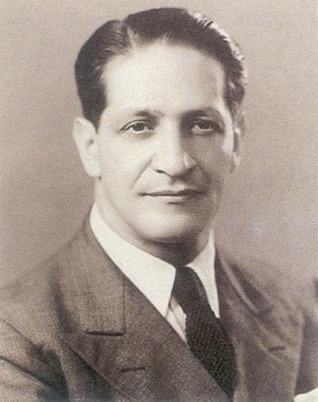 La muerte de Gaitán y el Bogotazo     9 de abril de 1948SEGUNDA FASE (1949-1953): GUERRILLAS LIBERALESEl liberalismo se ausentó en las elecciones presidenciales argumentando falta de garantías y seguridad. La llegada al poder del conservador Laureano Gómez (1950-1951) trajo consigo el radicalismo   ideológico y la polarización.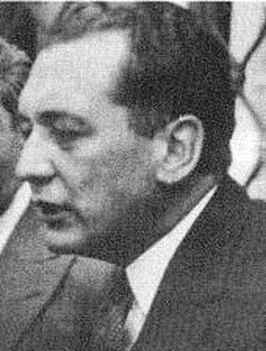 Comportamiento liberal:  Colonización y expansión a territorios “liberales” como los Llanos Orientales, el Viejo Caldas, el Tolima Grande, el Magdalena Medio y el Sumapaz. Demandas campesinas respaldadas por grupos armados, buscan legalizar la tierra colonizada. Comportamiento conservador:  Estrechas relaciones entre políticos locales y bandas conservadores conocidas como chulavitas.Desplazamiento campesinoLa oleada de violencia desató cadenas de migración de campesinos desde las regiones hacia zonas de refugio.TolimaSumapazLlanos OrientalesUrabáEl Noreste de AntioquiaCaquetá y PutumayoTERCERA FASE (1954-1958)VIOLENCIA DE LOS PÁJAROSAlianza entre facciones del conservatismo y liberalismos, que estaban en desacuerdo con el gobierno. El resultado de esta alianza fue el golpe de Estado en 1953 y la llegada al poder de Rojas Pinilla (1953-1957), Con la amnistía     a guerrillas Liberales. De igual forma, en este periodo se presentó: Expansión territorial de guerrillas liberales y bandas conservadoras (Los pájaros). Agudizando la violencia en el campo. Líderes guerrilleros cercanos al comunismo renuncia a la amnistía. Colonizan algunas zonas del Tolima como Marquetalia que declaran república independiente.Al posesionarse, expreso su interés por la pacificación con las palabras: “No más sangre, no más depredaciones en nombre de ningún partido político. Paz, justicia y libertad”. Intento iniciar una amnistía con las guerrillas liberales de los Llanos, cuyos representantes fueron Guadalupe Salcedo y Dumar Aljure.Rojas Pinilla creo El Banco Cafetero y el Ganadero y aumento los impuestos al patrimonio.Rojas Reconoció el sufragio femenino, crea el SENA, la Universidad Pedagógica de Colombia y la televisora nacional. De igual forma creo el aeropuerto el Dorado, la Autopista Norte, el Ferrocarril del Madalena, el Hospital Militar entre otras.CUARTA FASE (1959-1965)Esta fase se enmarca en el comienzo del Frente Nacional. Los abusos de Rojas Pinilla y sus deseos de gobernar, se convirtieron en una amenaza para los partidos tradicionales que luego del cese de la violencia bipartidista estimaban retomar el poder.Causas que motivaron la caída de Rojas:Exclusión del liberalismoCesura y cierre de los periódicos: El Espectador, El Tiempo y El Siglo.Represión de la fuerza pública a estudiantes y opositores.Ante el inconformismo frente al retraso de la modernización, el Estado llegó al Frente Nacional en 1957. Los conflictos que emergieron, pusieron a prueba la capacidad política del Estado en proceso de modernización. El Estado asumió un papel peligrosamente ambivalente: procurar la estabilización de los sistemas político y económico dominantes.El Estado ha sostenido una tendencia antiintervencionista, tanto en lo económico como en lo político. Pero hay intervención estatal cuando se pone en peligro la estabilidad de los sistemas económico y político, o la de los privilegios estatales precapitalistas que aún sobreviven. La multiplicación de la violencia ha sido el resultado más visible del proceso de modernización.La anhelada fortaleza política del Estado inició su deterioro con la aparición, a mediados de los años sesenta, de guerrillas radicalizadas (Fuerzas Armadas Revolucionarias de Colombia, FARC; Ejército de Liberación Nacional, ELN, y Ejército Popular de Liberación, EPL), expresión nacional de la nueva izquierda latinoamericana y herederas de la violencia bipartidista. A este hecho, se suman en la década siguiente con el surgimiento de nuevos grupos armados, particularmente el Movimiento 19 de abril, M-19.AUTODENFESAS Y PARAMILITARISMOEn los años 80s El panorama tomo otras dimensiones a causa del fenómeno guerrillero surgen las Autodefensas que protegen los intereses de los ganaderos y campesinos. A causa del narcotráfico, surgen los paramilitares involucrados con la defensa de sus intereses, pretendiendo defenderse de los abusos de las guerrillas.VIOLENCIA ORGANIZADA Y VIOLENCIA ÉTNICALa violencia organizada: son grupos especializados en actividades delictivas para ejercer hegemonías territoriales con el fin de proteger su subsistencia delincuencial rural y urbana, en la explotación de los recursos naturales rurales y casas de vicios urbanas.La violencia étnica: Se ejerce contra los miembros de las comunidades indígenas y negra. Esta violencia tiene su origen no sólo en las razones raciales, sino a que los miembros de estas comunidades son dueños de tierra ricas en oro, platino, carbón y petróleo, entre otra.CONCEPTUALIZACIÓN: Consultar y responder:¿A qué se le llamo el período de la violencia? y¿Cuál es la diferencia en el actuar entre los chulavitas y los pájaros¿Qué nombre recibió el grupo guerrillero FARC antes de tomar su nombre definitivo?¿Qué diferencias existen entre la forma accionar del ELN y las FARC?CONTEXTUALIZACIÓNRealizar un escrito en la que relacione: ¿Cuáles fueron las casas del pensamiento del conservador Laureano Gómez, para que en su gobierno se diera el radicalismo ideológico y se expandiera la violencia?Las principales características de los acuerdos de paz, conocido como el pacto de la HabanaBIBLIOGRAFÍAZonaActiva. Sociales. 10 y 11. Bogotá. Voluntad, 2011.Desarrollo. Economía y política. Tomo I y II. Bogotá: Voluntad, 2004RUBRICA DE EVALUACIÓNActividad máquinas simples y compuestasActividad máquinas simples y compuestasActividad máquinas simples y compuestasActividad máquinas simples y compuestasActividad máquinas simples y compuestasActividad máquinas simples y compuestasAspectos a evaluarESCALA DE CALIFICACIONESCALA DE CALIFICACIONESCALA DE CALIFICACIONESCALA DE CALIFICACIONESCALA DE CALIFICACIONAspectos a evaluar4.6 a 5.0Desempeño superior4.0 a 4.5Desempeño Alto3.0 a 3.9 Desempeño Básico1.0 a 2.9Desempeño bajoPorcentajeCompetencia interpretativa: Desarrollo de Actividades que permitan el uso, manejo y comprensión del conocimientoElabora eficientemente la interpretación del saber previo y lo relaciona con contextos Elabora con creatividad la interpretación del saber previo y lo relaciona con contextosElabora con escasa creatividad la interpretación del saber previo y lo relaciona con contextosElabora con dificultad la interpretación del saber previo y lo relaciona con contextos30%Competencia Crítica: Desarrollo de actividades que involucren la resolución de situaciones problemaDomina y utiliza la información de manera eficiente en la resolución de problemas Domina y utiliza la información de manera eficaz en la resolución de problemas Domina y utiliza escasamente información en la resolución de problemas Domina y utiliza difícilmente la información en la resolución de problemas30$Competencia Dialógica: Desarrollo de actividades que permitan la aplicación de habilidades, las destrezas y la creatividadElabora eficientemente escritos en donde se identifican los temas tratados Elabora medianamente escritos en donde se identifican los temas tratadosElabora escasamente escritos donde identifican los temas tratadosElabora escritos con dificultad en donde se identifican los temas tratados40%Total Total Total Total Total 100%Envíe lo resuelto al correo electrónico diego.salazar@sallecampoamor.edu.co. o Facebook: https://www.facebook.com/diego.salledecampoamor.1 Con su nombre completo y Clei.Envíe lo resuelto al correo electrónico diego.salazar@sallecampoamor.edu.co. o Facebook: https://www.facebook.com/diego.salledecampoamor.1 Con su nombre completo y Clei.Envíe lo resuelto al correo electrónico diego.salazar@sallecampoamor.edu.co. o Facebook: https://www.facebook.com/diego.salledecampoamor.1 Con su nombre completo y Clei.Envíe lo resuelto al correo electrónico diego.salazar@sallecampoamor.edu.co. o Facebook: https://www.facebook.com/diego.salledecampoamor.1 Con su nombre completo y Clei.Envíe lo resuelto al correo electrónico diego.salazar@sallecampoamor.edu.co. o Facebook: https://www.facebook.com/diego.salledecampoamor.1 Con su nombre completo y Clei.Envíe lo resuelto al correo electrónico diego.salazar@sallecampoamor.edu.co. o Facebook: https://www.facebook.com/diego.salledecampoamor.1 Con su nombre completo y Clei.